October 20, 2023From the Principal, Kathleen ProdyFall Updates!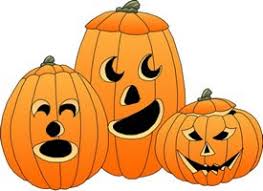 As we approach the end of October, we have some fun activities planned for our students.  On Friday, October 27, we will have our first school dance of the year.  The dance will begin at 3:00 and will end at 4:30. Students who leave the dance before the end will not be allowed to return.  Tickets for the dance will go on sale this week.  Students can purchase tickets at the door; however, the price does increase.  Tentatively, tickets are $3.00 during the week and $5.00 at the door.  We will let you know on Monday if those prices change.  This will be a Halloween dance and students may wear costumes.  Because we are having the costume dance on Friday, the students will be allowed to wear their Halloween costumes to school on that day.  On Tuesday, October 31, costumes will not be allowed; however, we encourage students to wear black and orange or their favorite Halloween sweatshirt or t-shirt. Please follow these rules for costumes: No Masks (School or Dance)No Inflatable costumes (During School Hours)No weapons or weapon like propsSchool appropriateNo changing at school Must not be disruptive to the school dayTeachers/administration reserve the right to ask a student to change out of a costume that does not follow the above guidelines.  There will be a variety of activities for the students during the dance.  Some of these activities will have a small charge, usually $1.00.  There will also be food available for purchase.  We want the students to have fun; however, we want to be sure that the dance is safe and fun for all.  If a student is not able to comply with school rules and does not respond appropriately to adults during the dance, the student will be asked to leave the dance and parents will be called.  The student will be asked to remain in the office until a parent arrives to pick the student up.  All dance expectations will be covered in Advisor this week.  We want everyone to have fun and to be safe!! Students must attend school the entire day to go to the dance.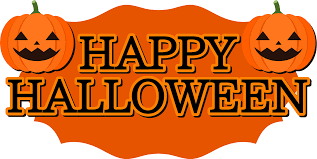 Quarter GradesNovember 3 is the end of Quarter 1.  This week students need to check PowerSchool for any make-up work and have it in by the teacher deadline.  Once quarter grades are posted, changes will not be made.  Parents can look on PowerSchool to learn if a student is missing work.  Go to PowerSchool and click on each individual grade to look at the list of assignments for that class and the grade earned on each one. Please contact the teacher if you have questions.  We will email report cards by November 10.  If you would like a printed copy, please contact the school.  If you do not receive an email with your child’s report card by November 10, please contact us at cranderson@helenaschools.org.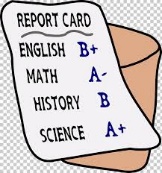 8th Grade Field TripThe 8th grade will go to Montana Wild on Monday or Tuesday, depending on what team they are on.  Students should dress appropriately for cold and possibly wet weather.  Monday, October 23– 406 to Montana Wild, 8:10 -11:25Tuesday, October 24– Vigilante to Montana Wild, 8:10 to 11:25Tuesday, October 24– Big Sky to Montana Wild, 11:35 to 2:40This year we are starting end of quarter grade level assemblies to recognize students for accomplishments during the quarter.  These will be short 20-minute assemblies, but hopefully, fun for the kids.  Parents are welcome to attend. Our first assemblies will be:November 7: 6th and 8th grades during advisor time in the upper gym6th: 2:218th: 11:54November 8: 7th grade during advisor @ 2:21 in the upper gym.Tuesday, October 24, is Picture Make-up Day for CR Anderson.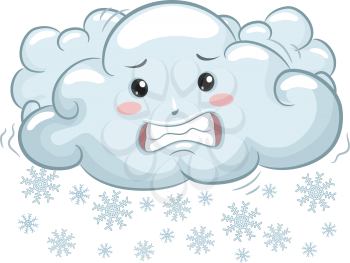 The weather is forcast to turn to winter this week.  Please be sure that students are dressed appropriately to be outdoors.  The school doors open at 7:50 in the morning and students go outside for lunch break.  The doors do not open early until the temperature drops below zero.  